Ключи: подарок на День нефтяникаСлова: купить, оригинальный, подарок, руками, своими, сувенирыTitle: Купить подарок на День нефтяника в Москве и по всей России.Description: Купить оригинальный и полезный подарок на День нефтяника Вы можете у Nutsbox. Получите набор с бесплатной доставкой по Москве при заказе на 3500 р.! Спешите воспользоваться скидками на наборы!Как подобрать подарок на День нефтяника?Благодаря известной песне, все помнят о 3 сентября, не догадываясь, что 6 сентября отмечается День нефтяника. Эти люди делают всё, чтобы мы могли поехать на машине к родственникам в другой город или зажечь плиту на своей кухне, дабы приготовить вкусный ужин. Отблагодарите знакомого труженика за это оригинальным подарком. Если Вы не знаете, что может быть нужным и интересным для нефтяника, то спешите купить набор сухофруктов и орехов у Nutsbox!Добытчики топлива, шахтёры, а также эксперты, обслуживающие газовые колонки, тратят уйму сил, так что запасы энергии нужно восстанавливать. Пополнить силовые ресурсы и увеличить работоспособность помогут орешки и сушеные фрукты.Чем же они так полезны?Орехи – это кладезь сложных углеводов, они питательные и быстро утоляют чувство голода. Также в них есть белок, который служит материалом для построения мышц. Эти характеристики делают их замечательным продуктом для тех, кто на диете. Повышение иммунитета – в том числе задание орехов, так как они содержат витамин С и витамин D. А ещё они благотворно влияют на сердце, желудочно-кишечный тракт и нервную систему. Магний во фруктах и орехах поможет предотвратить стресс, снижает раздражительность.  - макадамия оказывает профилактическое действие против заболеваний суставов и костей.- грецкий и кедровый орехи поддерживают работу мозга, памяти и мышления, благодаря гормону триптофану.- миндаль повышает качество сна, что страдает вследствие утомительных рабочих дней трудяг.- в фундуке есть витамины, которые борятся с варикозным расширением вен, тромбофлебитом и проблемами с капиллярами.Вяленые фрукты – альтернатива вредным и слишком калорийным сладостям. Такой десерт или перекус не отразится на фигуре, однако положительно повлиять на качество кожи или волос может элементарно, за счёт витаминов. Кроме того, сухофрукты могут помочь при депрессии, потому что они способствуют выработке эндорфина и серотонина. Хорошее настроение труженику обеспечено. - изюм борется с бактериями, что вызывают кариес и гингивит.- манго снижает риск заболевания онкологией, предотвращает анемию, из-за которой появляется сонливость, слабость и головокружение.- финики помогут излечить кашель или насморк.- железо в составе любимой кураги необходимо для крови. Помните о том, что Вы совмещаете приятное с полезным, выбирая подарочный набор. Вкус у каждого орешка или фрукта яркий и неповторимый. Экзотические фрукты и цукаты – вариант для тех, кто любит эксперименты. Как презентовать сюрприз?На сайте Nutsbox Вы можете выбрать любой набор, который Вам по душе. Не стоит ограничиваться уже имеющимися идеями – Вы можете скомпоновать бокс практически своими руками. Сообщите нам, какие лакомства на сайте Вам нравятся больше всего, и мы упакуем Вам именно их.Сделайте незабываемый подарок на День нефтяника для работника, проявив заботу и внимание!Для Вас мы доставим набор в любой город России, однако доставку по Москве при заказе на сумму более 3500 р. сделаем бесплатно! 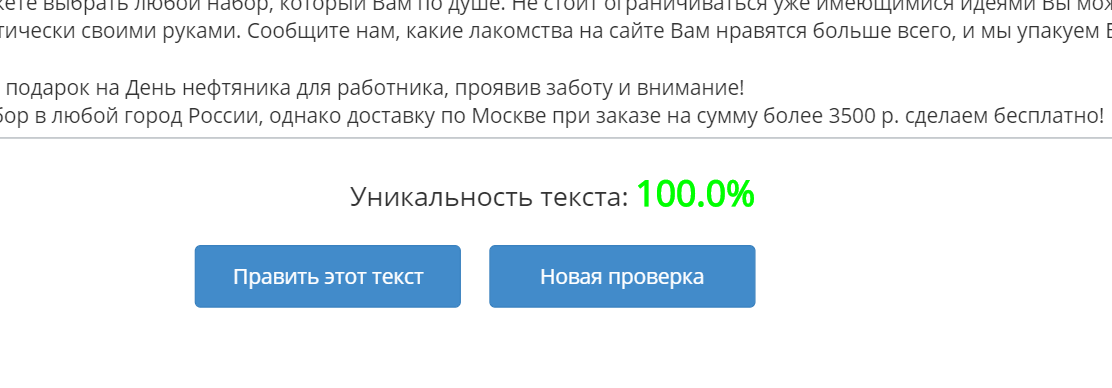 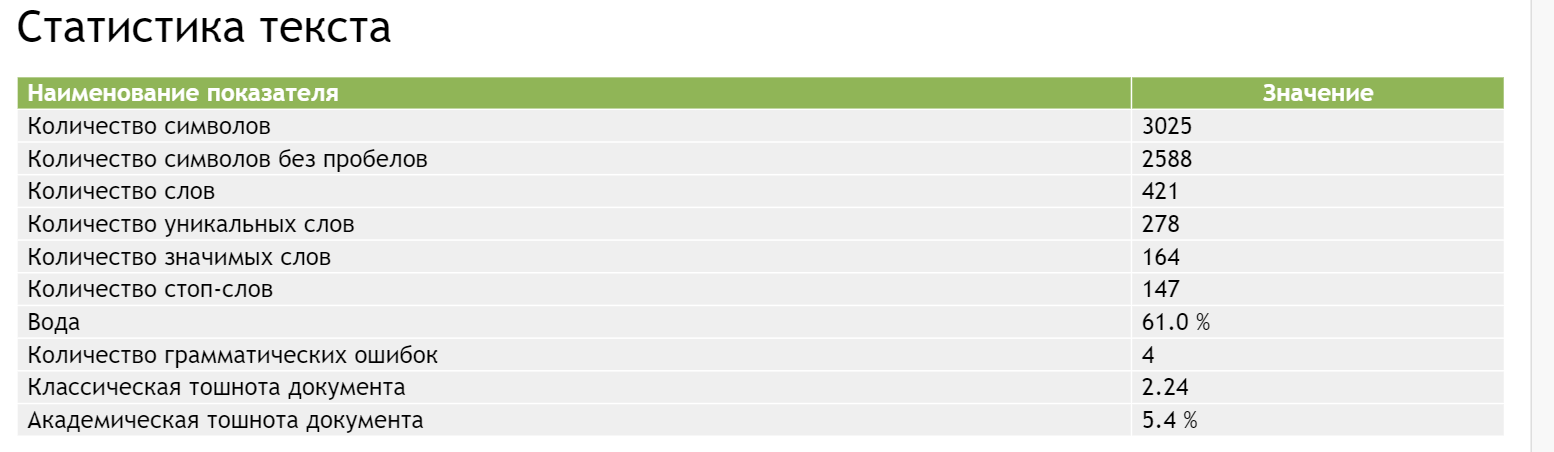 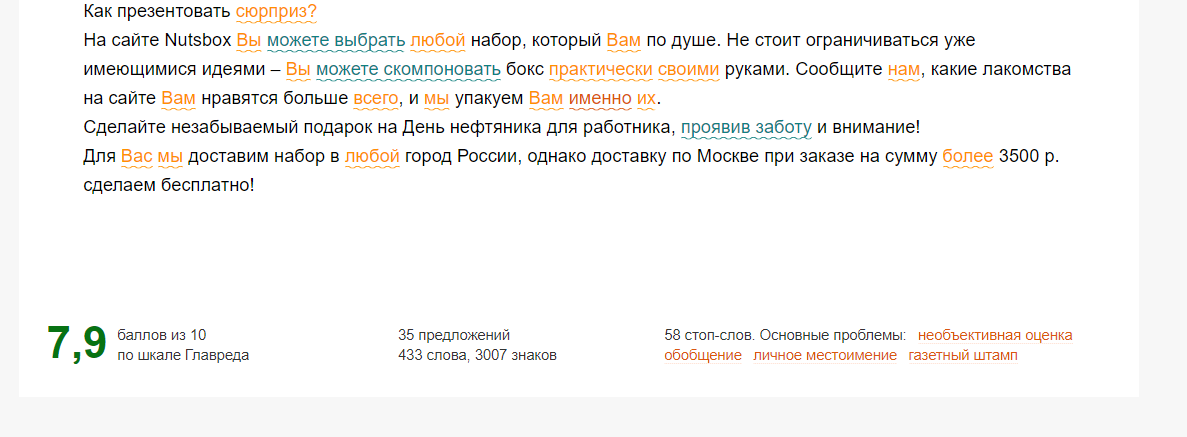 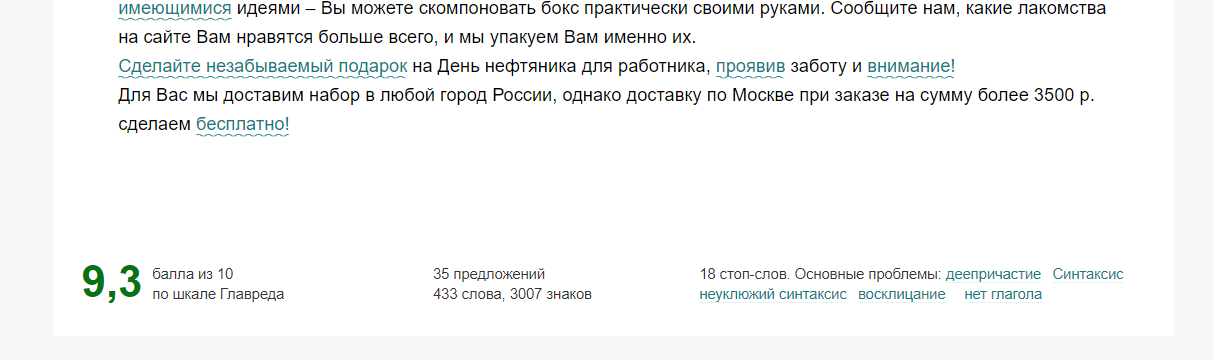 